El instituto de Previsión Social de la Fuerza Armada, con el objetivo de cumplir con el Art. 18 de las “NORMAS PARA LA GESTION INTEGRAL DE RIESGOS” NPB4-47, emitidas por la Superintendencia del Sistema Financiero, presenta el resumen sobre las acciones realizadas en relación a la Gestión Integral de Riesgos de 2017, lo cual consiste en el proceso de participación que se realiza con las diferentes jefatura de áreas y unidades del instituto con las que se desarrollan las siguientes etapas de: Identificación, Medición, Control y Mitigación , Monitoreo y Comunicación de los Riesgos, a los que está expuesto el IPSFA en el desarrollo de sus actividades. a continuación se presenta un breve  Resumen Ejecutivo de todo el proceso de acuerdo al detalle siguiente :   CLASIFICACIÓN DE LOS DIFERENTES TIPOS DE RIESGOSA- Riesgo Operacional:Este Riesgo consiste en la posibilidad de incurrir en pérdidas como resultado de las deficiencias o fallas de los procesos internos, recursos humanos, sistemas de información (Tecnológicos) o por causa de acontecimientos externos; para la identificación de los riesgos se tomaron en cuenta aquellos considerados  por las diferentes jefaturas y los  procesos institucionales, al mismo tiempo se consideraron los siguientes factores de riesgo: procesos, personas, tecnología de información  y acontecimientos externos.Para continuar y poder desarrollar el proceso de gestión integral de  riesgo, se procedió  a través de las diferentes etapas como se describe continuación: ETAPAS DE LA GESTIÓN DE RIESGO OPERACIONAL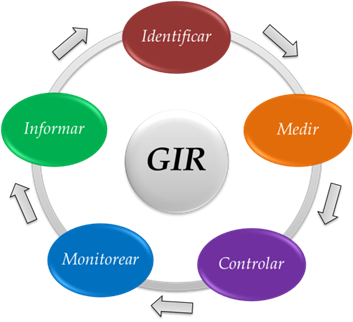 Como cada año  para  iniciar el proceso de Gestión se procedió a la Identificación de cada uno de los riesgos, lo cual se hizo por medio de las jefaturas de cada una de las áreas o unidad y luego se continuó con la medición y valoración, haciendo uso de la matriz de impacto - ocurrencia, al mismo tiempo las unidades determinaron por cada uno de los riesgo las respectivas Acciones de Control, para prevenir o mitigar las causas de los diferentes riesgos identificados, al mismo tiempo se programó la  ejecución de  las diferentes  Acciones de control.Este proceso inicio con la participación de las diferentes jefaturas de departamentos y unidades; posteriormente una vez identificados los riesgos se sometió a conocimiento y  aprobación del Comité de Riesgo, finalizando con la presentación y aprobación definitiva por parte del Honorable Consejo Directivo, de la Matriz Institucional de Riesgo Operacional IPSFA 2017.Continuando con el proceso de elaboración y Aprobación de la Matriz Institucional de Riesgo Operacional IPSFA 2017, para este año  generó como resultado 23 riesgos y 27 acciones de control, los que se presentan en el cuadro resumen siguiente:CUADRO RESUMEN  DE RIESGOS POR CRITICIDAD  2017Al finalizar la elaboración del MAPA INSTITUCIONAL DE RIESGOS OPERACIONAL IPSFA 2017, dicho mapa se presentó al Honorable Consejo Directivo del IPSFA, para su conocimiento procediendo a su aprobación,  mediante Resolución No. 73, contenida en el Acta CD-22/2016, de fecha 30 de Junio del 2016. A continuación se presentan los diferentes tipos de riesgo a los que está expuesto el IPSFA. Y en qué consisten: B. Riesgo de CréditoEste riesgo se establece como la posibilidad de incurrir en pérdidas derivadas por el incumplimiento de pago total o parcial de las obligaciones contractuales asumidas por una contraparte, cuando el Instituto le otorgó o concedió créditos a sus clientes o afiliados.Para la gestión del Riesgo de Crédito siempre se establecen diversas metodologías de trabajo, las cuales abarcan las diferentes etapas del ciclo de gestión de riesgo, según el siguiente detalle:Metodologías para la Identificación y Medición del Riesgo Crediticio:Establecimiento de Reservas de saneamiento (Voluntarias o Preventivas)Análisis de Concentración Crediticia.Metodologías para Control y Mitigación del Riesgo Crediticio:Elaboración y Análisis de Matrices de Transición Supervisión a la Calificación y Clasificación de la Cartera de Crédito.Metodologías para Monitoreo y Comunicación del Riesgo Crediticio:Remisión Mensual de la Información Crediticia a la Central de Riesgo de la Superintendencia del Sistema Financiero (SSF). Cartera General de Prestamos.Dicha metodología fue aprobada por el Honorable Consejo Directivo, mediante Resolución No. 176, de sesión CD 23/2012 de fecha 15/jun./2012.C. Riesgo de LiquidezEste riesgo consiste en la posibilidad de incurrir en pérdidas, por no disponer de los recursos financieros suficientes y necesarios para cumplir de manera plena y oportuna a las obligaciones asumidas, en las fechas correspondientes, debido a la insuficiencia de recursos líquidos e incurrir en costos excesivos. El riesgo de LIQUIDEZ SE TRADUCE EN NO CONTAR CON LOS RECURSOS FINANCIEROS LIQUIDOS PARA RESPONDER LAS OBLIGACIONES CON TERCEROS.Para Mitigar este Riesgo  el  Honorable Consejo Directivo y La Gerencia General, para cumplir sus compromisos de pago se efectuaron gestiones con la Asamblea Legislativa y el Ministerio de Hacienda solicitando el apoyo de los recursos financieros para cubrir el déficit de pensiones  y poder efectuar los pagos. METODOLOGÍA PARA LA GESTIÓN DEL RIESGO DE LIQUIDEZ:ANÁLISIS Y CONSIDERACIONES DE LA BRECHA DE LIQUIDEZ Para el desarrollo de la presente metodología se considera establecer mecanismos de control en escenarios normales y extremos, así como la posibilidad de conseguir recursos líquidos frescos por medio de ventas de activos, inversión en préstamos y solicitud de fondos al Gobierno Central.Debido a la importancia fundamental que representa la liquidez para el instituto, la cual se convierte en el eje principal que mueve a la institución, en la metodología hay que hacer las siguientes consideraciones: El escenario para el análisis de la brecha de liquidez aplicable al instituto y por su naturaleza será el Análisis Dinámico.Establecimiento de los límites mínimos de liquidez neta acumulada, en el cual se genera el descalce negativo a un máximo de 30 días Establecer el límite de la liquidez neta acumulada total para el cumplimiento de los compromisos.Analizar y evitar la venta precipitada de los activos que generen utilidad.Agilizar la venta de aquellos activos que generen pérdida.Solicitar apoyo financiero a la Asamblea Legislativa y al Gobierno Central Demostrar a nuestros clientes que el instituto es una institución segura, sólida y que trata la forma de hacerle frente a sus obligaciones, aun de lo adverso de los elementos externos e internos que afecten la liquidez.  Proyecciones Cálculo y Análisis de la  Liquidez Este modelo se utiliza para evaluar el riesgo de liquidez a que está expuesto el instituto definiendo determinados periodos de tiempo o intervalos para su respectivo análisis, en él se establecen mecanismos de control en escenarios normales y extremos, así como la posibilidad de conseguir recursos líquidos frescos por medio de ventas de activos, préstamos o aportaciones por parte del Gobierno Central. Los intervalos  más utilizados son los siguientes:Análisis DinámicoEn este escenario se parte del análisis de liquidez esperada y además se incorporan elementos de proyecciones y de planificación financiera de la entidad.También en este escenario, sobre los instrumentos financieros que se apliquen (cartera de crédito, inversiones, depósitos) se deben incluir como parte del flujo a los intereses por percibir o aquellos por cancelar.Pasos para calcular la liquidez en riesgoCalcular la brecha entre activos y pasivos Calcular la brecha de liquidez acumuladaConfrontar la brecha de liquidez acumulada en cada banda con los activos líquidos. Si la brecha de liquidez acumulada es mayor que el activo liquido tendremos una LIQUIDEZ EN RIESGO (LER)Interpretación:1. Si la Brecha de Liquidez Acumulada es > 0 OK2. Si la Brecha de Liquidez Acumulada es < y Cubierta por AL OK3. Si la brecha de Liquidez Acumulada es < y NO Cubierta por AL¡¡¡ALERTA!!! Se determina LIQUIDEZ EN RIESGOD. Riesgo de MercadoEste consiste en la posibilidad de pérdida, producto de la variación de los precios y condiciones en el mercado por diferentes factores que generan cambios y deterioro del valor de las posiciones de mercado en la venta de productos, bienes y servicios. Metodología para la Gestión del Riesgo de MercadoPara el desarrollo de la metodología de gestión de este riesgo, es importante mencionar que todas las instituciones deben contar con un proceso continuo para poder desempeñarse en una forma eficiente y oportuna.En la gestión integral de riesgos se debe tomar en cuenta los factores siguientes: Factores de riesgo:Se entenderá por factores de riesgo, las fuentes generadoras de eventos en las que se originan las pérdidas financieras de Mercado. Los factores de riesgo se clasifican de la manera siguiente:A)-Tipo de Interés:Este factor consiste en la posibilidad de que las variaciones en los tipos de interés, puedan afectar de forma adversa la comercialización de un instrumento financiero o inmueble, a una cartera o al grupo en su totalidad puede afectar fuertemente entre otros a la cartera de los préstamos, la mayoría de activos y pasivos de las cartera institucional de negociación, así como sus derivados.B) -Tipo de cambio:Este factor se define como la sensibilidad por la pérdida o incremento del valor de la posición en moneda distinta a la moneda base o un movimiento potencial de los tipos de cambio.   C) -Precio de Bienes y Servicios : Consiste en el riesgo derivado del efecto que tengan los cambios potenciales en los precios de los bienes y servicios, a nivel del instituto el precio afecta potencialmente la comercialización o venta de los inmuebles, así como los arrendamientos. E. Riesgo ReputacionalEste se define como la posibilidad de incurrir en pérdidas, producto del deterioro de la imagen del instituto, desprestigio, publicidad negativa cierta o no, respecto a la institución, sus prácticas de negocio debido al incumplimiento de leyes o normas internas.La reputación es el activo intangible más importante de una institución y se convierte en el reflejo de cómo la ven los grupos de clientes, y al mismo tiempo como se expresan con sus opiniones, comentarios y actos.Eventos de Riesgo Reputacional Son aquellos que afectan directa o indirectamente el normal desarrollo de los objetivos del instituto, los cuales incluyen los incidentes ocurridos y eventos potenciales, que pueden generar pérdidas económicas y afectar o no el estado de resultados, entre éstos se puede mencionar:Perdida de empleados como resultado del deterioro de la imagen del instituto.Percepción que se tiene del instituto, funcionarios y directivos por información cierta o infundada.Pleitos, acusaciones o multas por parte de autoridades legalesPor una nueva tecnología de comunicación o sistema informáticoMala intención con efectos perversos al dar una mala informaciónUna o varias demandas hecha por nuestros clientesMalas relaciones laborales y seguridad en el puesto de trabajo.Interrupción del negocio y fallas en el negocio.Existen tres factores principalmente que se tienen que considerar ya que siempre influyen en la magnitud del daño dela reputación los cuales son:El nivel de reputación de la institución La naturaleza de la amenazaEl modo de gestionar la situaciónConsiderando que el riesgo reputacional es de gran interés y prioridad en toda organización, ya que este genera como consecuencia el daño, pérdida y cierre de una institución o empresa a continuación se presentan algunas recomendaciones que hay que considerar: La transparencia: consiste en un aspecto muy ligado a la reputación institucionalLa confianza: hay que ver si la gestión institucional es capaz de generar confianza o no a corto plazo.Las tendencias: consiste en poder anticiparse a este riesgo y hay que estar atentos a cualquier situación.La exposición: cuanto más grande es la institución tiene que ser más responsable con su función Los medios sociales: este consiste en las redes sociales donde todo se conoce con gran rapidez hay que ser cuidadoso.     Dichas metodologías fueron aprobadas por el Honorable Consejo Directivo, mediante Resolución No. 367, sesión CD 41/2014, de fecha 22 de octubre de 2014. La Actualización de la Metodología para la Gestión del Riesgo Operacional fue Aprobada por el Honorable Consejo Directivo mediante Resolución No. 129, en la sesión CD 44/2015, de fecha 15 de Diciembre de 2015.Siempre en  cumplimiento al Art.12 de las “NORMAS PARA LA GESTION DEL RIESGO OPERACIONAL DE LAS ENTIDADES FINANCIERAS”, NPB4-50, se mantienen en practica “LAS POLITICAS PARA LA GESTION INTEGRAL DE RIESGOS”, PRINCIPIOS BÁSICOS PARA LA GESTION INTEGRAL DE RIESGOS El Proceso de gestión integral de riesgos del IPSFA se basa en principios básicos relacionados con: La protección de los activos Institucionales. La integración de la gestión de riesgos en todos los procesos institucionales. La toma de decisiones basadas en riesgos, acorde con la mejor información disponible de cada una de las unidades.El establecimiento de un esquema comprensivo y sistemático en todo el instituto, incluyendo la priorización de los riesgos y procedimientos y acciones de control de mitigación. La aplicación de un enfoque proactivo, orientado a la mejora continua en la administración de los riesgos que enfrenta y al aseguramiento de que la política de riesgo siga siendo adecuada y pertinente. La gestión integral de riesgos es dinámica, participativa, transparente, según el perfil de riesgo y cambios que afronte el Instituto de Previsión Social de la Fuerza ArmadaPOLITICAS DE GESTION INTEGRAL DE RIESGOSImplementar el modelo de gestión integral del riesgo en el IPSFA, teniendo en cuenta los aspectos que satisfagan las características específicas y su naturaleza.Garantizar el cumplimiento de las normas y procedimientos de gestión integral de riesgos en las diferentes áreas del instituto.La unidad de Cumplimiento y Riesgo actuara como asesor para todos los involucrados en el proceso de gestión integral de riesgos a nivel institucional.Consolidar los datos recolectados por los Propietarios de Riesgos, obtener riesgos y actualizar la matriz de riesgo operacional institucional e informar sobre los principales riesgos del IPSFASer responsable del proceso de integración de la gestión integral de riesgos con el ciclo de planificación con cada una de las áreas del IPSFA.Para el caso específico de la gestión del riesgo operacional los jefes de unidades y áreas reportarán de forma oportuna e inmediata el Registro de Eventos de Riesgo Operacional reales o potenciales del instituto al momento de detectarlos.Actuar como asesor de todas las áreas del proceso de gestión integral de riesgos de identificación, evaluación, respuesta y seguimientoPeriódicamente se presentará la propuesta de los diferentes riesgos al Comité de Riesgos para su conocimiento y visto bueno, y al Honorable Consejo Directivo para su aprobación. Proponer ante el Comité de Riesgos para su autorización y posterior aprobación por el Consejo Directivo, las metodologías y políticas para la gestión de los diferentes tipos de riesgos.En cumplimiento al Art.13 de las “NORMAS PARA LA GESTION DEL RIESGO OPERACIONAL DE LAS ENTIDADES FINANCIERAS”NPB4-50, se mantiene “EL MANUAL DE GESTION INTEGRAL DE RIESGOS” GESTION INTEGRAL DE RIESGO.El IPSFA establece un sistema de gestión integral de riesgos, que deberá entenderse como un proceso estratégico realizado por las diferentes unidades, mediante el cual identifican, miden, controlan y monitorean los distintos tipos de riesgos a que se encuentran expuestas y las interrelaciones que surgen entre estos, para mantener una seguridad razonable en el logro de sus objetivos. Dicha gestión deberá estar acorde a la magnitud, naturaleza de sus actividades de cada unidad y recursos de la entidad, dada la base normativa para la Administración Integral de Riesgos, y partiendo de lo establecido en el Art. 3.- de la Norma NPB4-47, al mismo tiempo el IPSFA plantea para cada tipo de riesgo a monitorear. PROCESO  GESTION  INTEGRAL  DE RIESGOPodemos describir la gestión integral de riesgos como un proceso dinámico, necesario e importante, es por ello que la Unidad de Cumplimiento y Riesgos incluye, dentro de sus actividades la revisión de la normativa interna relacionada para la elaboración de la matriz de Riesgo Operacional Institucional. Todos estos procesos están acorde a la magnitud y naturaleza de la institución sus  actividades, negocios y recursos del instituto.El instituto considera que la Gestión y Administración Integral de Riesgos se basa en principios importantes los cuales se describen a continuación:Transparencia: la Gestión y Administración Integral de Riesgos debe darse a conocer en una forma visible y transparente de la situación de riesgos que corre la Institución en el cumplimiento y desarrollo de sus objetivos.Prudencia: adoptar una forma de operación prudente y proactiva, con relación a la exposición de todos aquellos riesgos que se involucre con las actividades que se desarrollan en el instituto.Estimación de la Exposición al Riesgo: identificar todos aquellos riesgos relevantes o críticos y llevar a cabo una medición en forma cualitativa y cuantificarlos con base a las metodologías establecidas. estándares aceptados que son de acuerdo a la naturaleza, tamaño y complejidad del Instituto de Previsión Social de la Fuerza Armada.Incorporación al Proceso de Toma de Decisiones: la información que se genera por todas las unidades en el proceso y plasmado en la Matriz de Riesgo Operacional tiene como objetivo y finalidad de permitir al Instituto actuar en consecuencia para garantizar su estabilidad y solvencia en su administración.Supervisión Interna Independiente: la Unidad de Cumplimiento y Riesgo del Instituto tiene la responsabilidad de mantener una supervisión y seguimiento independiente de la administración para garantizar el apropiado cumplimiento de las diferentes acciones de control, normas y políticas en materia de una excelente administración Integral de Riesgos.Entendimiento y Comprensión de los riesgos: El IPSFA limita sus actividades a aquellas en las cuales el riesgo es entendible, cuantificable y controlable y donde se tienen los recursos y experiencia para mantener una adecuada administración de los mismos.Políticas Internas y Procedimientos para la administración de Riesgos: siempre se debe considerar el cumplimiento del marco normativo institucional básico, regulador de las actividades y de los procesos en los cuales se identificaron los riesgos emitidos por las distintas unidades, delimitando Las atribuciones de los diferentes ejecutivos y mantener un margen de delegación de las- responsabilidades sobre los riesgos asumidos.El Manual de Gestión Integral de Riesgo y Las Políticas de Gestión Integral de Riesgo “fueron aprobadas por el honorable Consejo Directivo, mediante Resolución No. 129, sesión CD 44/2015, de fecha 15 de Diciembre de 2015. FACTORESFACTORESFACTORESFACTORESCRITICIDAD DE  RIESGOPROCESOSPERSONASACONTECIMIENTO EXTERNOSTECNOLÓGICOSTOTAL RIESGOSTOTAL ACCIONES  DE CONTROLCRÍITICO5499ALTO2133MODERADO21521013BAJO112TOTAL741022327